简单介绍：多标签识别 ，标签识别灵敏度高 ；线极化设计在特定方向具有超高读取率 ；防伪性能高，拥有合球唯一识别码（TID码）； 塑料封装，具有耐潮湿、高温的特性，可用于恶劣环境 ；电力电源线分类，电信通讯线路管理，仓库管理，监护所管理，资产管理，犯人跟踪管理等；产品参数：超高频塑料扎带标签VT-93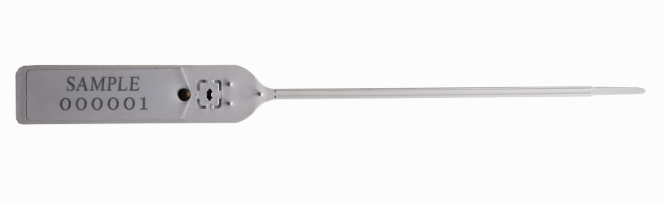 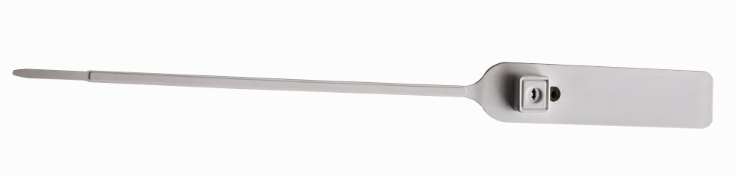 规 格 描 述规 格 描 述产品型号(订购代码)VT-93性  能  指  标性  能  指  标协议EPC CLASS1 Gen 2 / ISO 18000-6C芯片Alien Higgs系列 / IMPINJ Monza 系列 / NXP （根据客户要求）工作频率860—960Mhz存储容量96bit可扩展至512bit尺寸330* 2mm(总长)  85*28mm(信号部分)读取距离≥18m(与读写器性能及工作环境有关)工作模式可读写存储时间＞10年可擦写次数＞100,000次材质低压/混合 聚丙烯等材质工作温度-20℃~+60℃存储温度-40℃~+100℃安装方式扣环,不可拆卸应用领域家禽、食品、集装箱封签、快递包裹、资产管理、犯人管理、物流管理、资产管理、电力电源线分类管理